Food Studies 9Tofu Stir-FryHow to Cook RiceServes 4/5 – Make 1 per group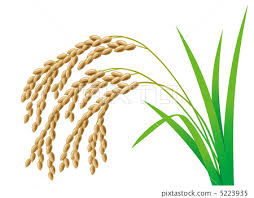 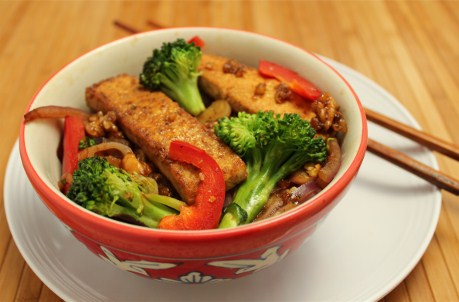 Measure all three ingredients into a medium pot that has a tight fitting lid.Put lid on pot and turn heat to high.When water boils, lift the lid and give the rice a quick stir with a fork. Replace the lid. Lower heat to the lowest setting on the stove.Set timer for 20 minutes. DO NOT PEEK DURING THIS TIME!After 20 minutes, you should see ‘fish eyes’ on the surface of the rice and the kernels should have absorbed all the water. Lightly, with a fork, lift the rice a few times to fluff it up.In 2/3’s:To Fry Tofu:15ml vegetable oil 5ml sesame oil5ml rice vinegar5ml soy sauce¼ package of firm tofu, cubedTeriyaki Sauce:35 ml brown sugar- packed8 ml sesame oil35 ml rice vinegar8 ml cornstarch35 ml water 1 clove minced garlic 35 ml soy sauce 5 ml minced ginger rootStir Fry:5ml vegetable oilOnion, dicedCarrot, dicedBroccoli, dicedPepper, dicedchopped fresh cilantroMethod:In a small pan, add the vegetable oil, sesame oil, rice vinegar, and soy sauce from the “to fry tofu”. Heat on medium/high heat. Add tofu. Stir fry until golden brown and crisp. In a small bowl, whisk together all the teriyaki sauce ingredients until smooth. Set aside.While tofu is cooking, chop up all vegetables. Once tofu is cooked, set aside in a small bowl. In a wok heat 5ml vegetable oil on medium heat. Add onions, cook until translucent. Add all other vegetables. Cook until tender crisp. Add the sauce and cook 2 minutes or until thickened and bubbly. Add tofu back to stir fry. Serve over the rice. Garnish with chopped cilantro. 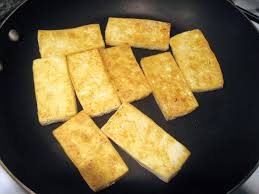 300ml rice600ml cold water2ml salt